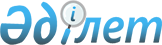 О единых мерах защиты информации, содержащейся в навигационной пломбеРешение Совета Евразийской экономической комиссии от 29 августа 2023 года № 82.
      В соответствии с абзацем пятым пункта 4 статьи 7 Соглашения о применении в Евразийском экономическом союзе навигационных пломб для отслеживания перевозок от 19 апреля 2022 года и пунктом 164 приложения № 1 к Регламенту работы Евразийской экономической комиссии, утвержденному Решением Высшего Евразийского экономического совета от 23 декабря 2014 г. № 98, Совет Евразийской экономической комиссии решил:
      1. Определить следующие единые меры защиты информации, содержащейся в навигационной пломбе:
      обеспечение конфиденциальности информации с применением одного или нескольких стандартов, применяемых в государстве – члене Евразийского экономического союза: ГОСТ 34.12-2018, ГОСТ 34.13-2018, СТБ 34.101.31-2020, ГОСТ 34.311-95, СТ РК ГОСТ Р 34.11-2015, ГОСТ 28147-89, ГОСТ 34.310-2004; 
      обеспечение целостности, подлинности, невозможности отказа от авторства информации с применением одного или нескольких стандартов, применяемых в государстве – члене Евразийского экономического союза: ГОСТ 34.10-2018, ГОСТ 34.11-2018, ГОСТ 34.310-2004, СТБ 34.101.45-2013, СТ РК ГОСТ Р 34.10-2015.
      2. Настоящее Решение вступает в силу по истечении 30 календарных дней с даты его официального опубликования. 
					© 2012. РГП на ПХВ «Институт законодательства и правовой информации Республики Казахстан» Министерства юстиции Республики Казахстан
				
      Члены Совета Евразийской экономической комиссии:
